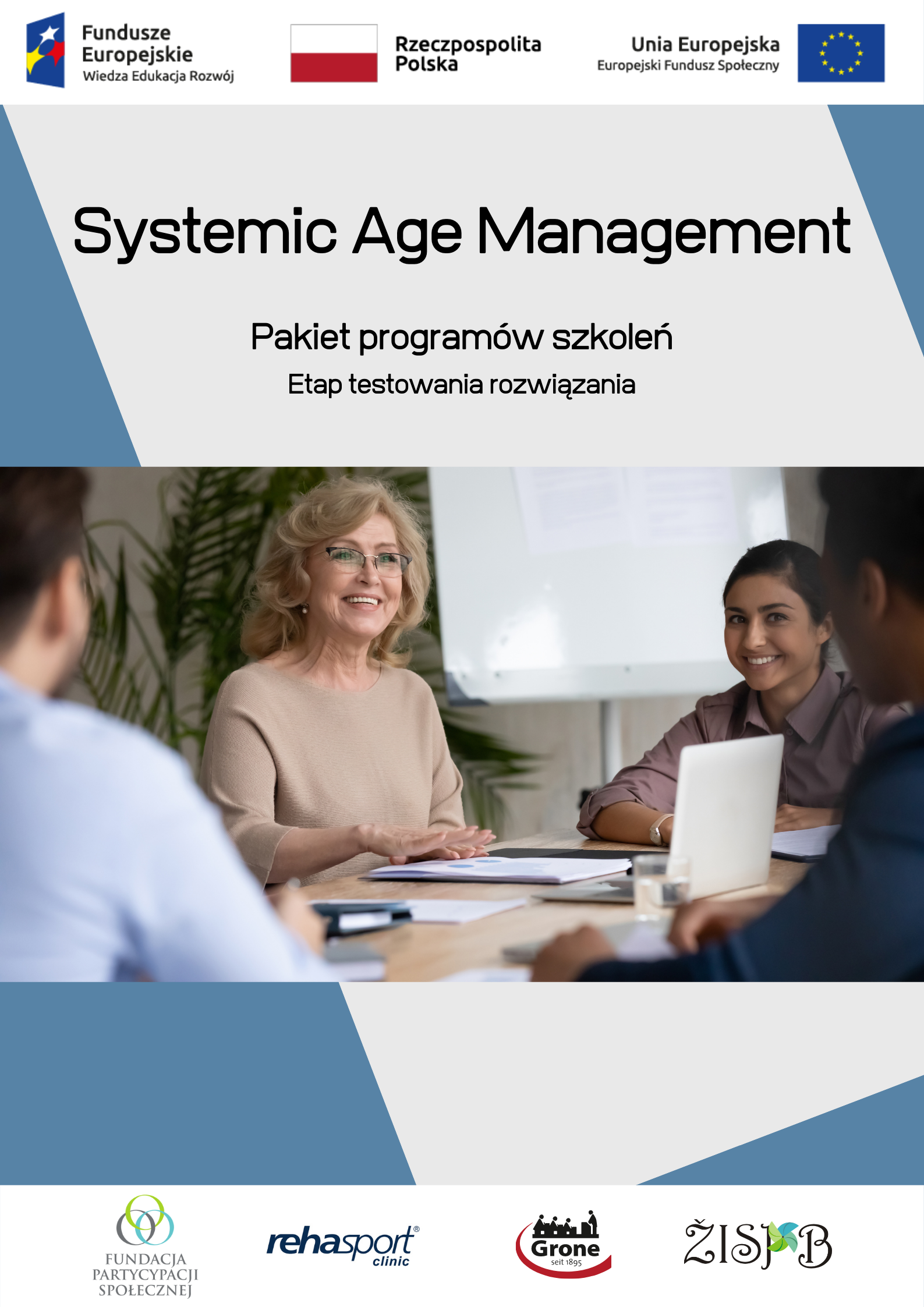 Projekt Systemic Age Management współfinansowany przez Unię Europejską ze środków Europejskiego Funduszu Społecznego w ramach Programu Operacyjnego Wiedza Edukacja Rozwój 2014 - 2020. Oś IV Innowacje społeczne i współpraca ponadnarodowa. Działanie POWR.04.03.00-00-0029/20.Wartość dofinansowania: 2 090 778,89 PLNPartner wiodącyFundacja Partycypacji SpołecznejPartner krajowyRehasport ClinicPartnerzy ponadnarodowiVsI Zmogiskuju istekliu stebesenos ir pletros biurasGrone-Bildungszentren NRW gGmbH gemeinntzig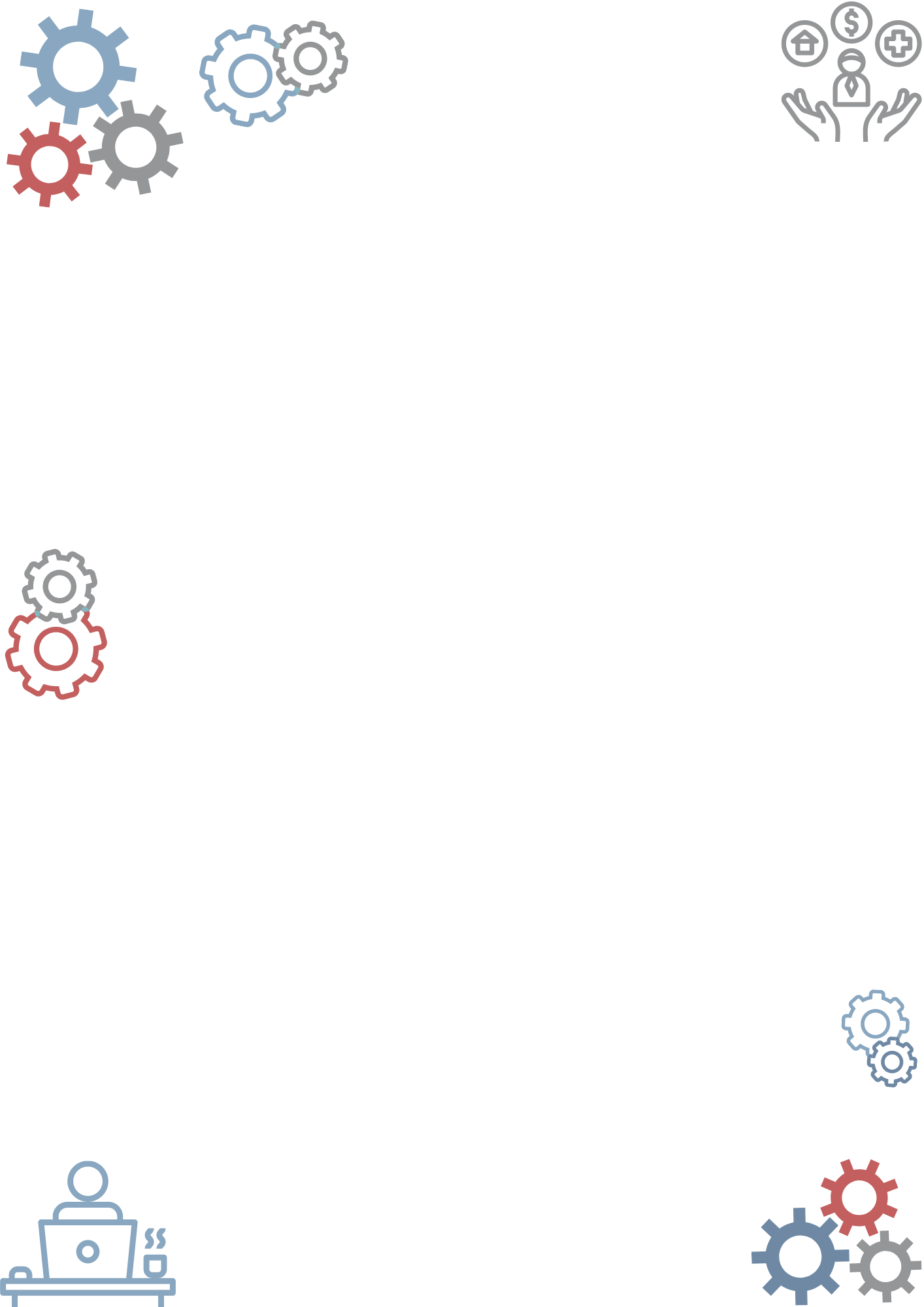 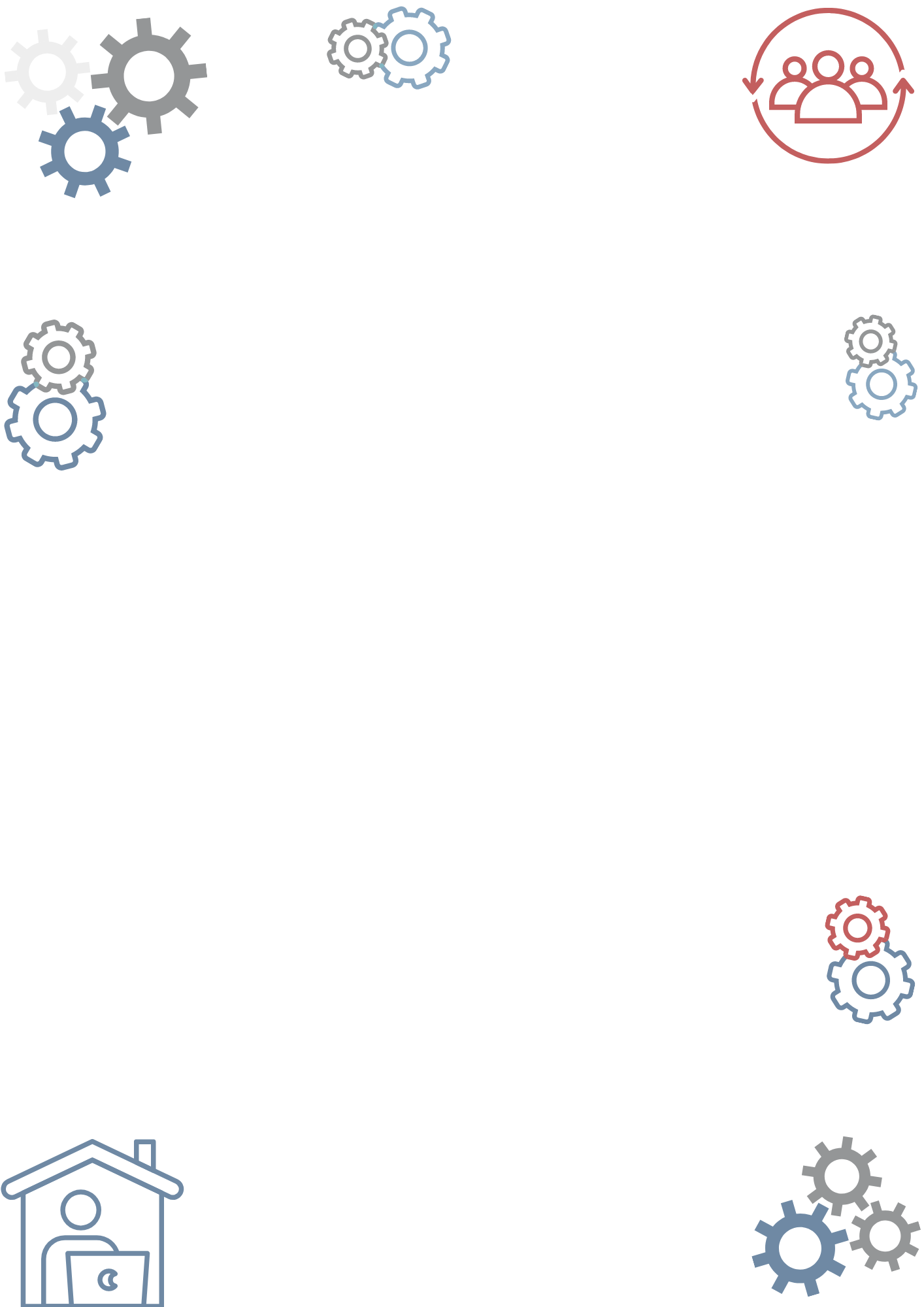 WprowadzenieOsiągnięcie wieku przedemerytalnego i emerytalnego wcale nie musi oznaczać, że czas zakończyć karierę zawodową. Wręcz przeciwnie! Doceniając doświadczenie pracowników, warto wyposażyć ich w nowy zestaw umiejętności i wspólnie cieszyć się dłuższą współpracą. Wystarczy tylko trochę chęci i głowa otwarta na naukę oraz zestaw sprawdzonych metod i narzędzi wzmacniających potencjał osób w wieku 55+.Celem projektu Systemic Age Management jest wypracowanie we współpracy ponadnarodowej rozwiązania SAM dotyczącego zarządzania wiekiem w Mikro Małych i Średnich Przedsiębiorstwach oraz promowania kształcenia przez całe życie wśród osób w wieku przedemerytalnym i emerytalnym. Działania te będą się koncentrują się na kwestii rozwoju kariery zawodowej pracowników 55+, utrzymania ich kondycji psychofizycznej oraz czasu pozostawania w zatrudnieniu. Obejmują dwa modele stanowiące oddzielne ścieżki wsparcia.Model wsparcia pracodawców w zakresie zarządzania wiekiem i zarządzania różnorodnością w MMŚP, określający cele, metody i narzędzia strategii zarządzania, onboardingu, reskillingu i mentoringu ukierunkowanych na pracowników 55+. Dzięki modelowi możliwe jest wprowadzenie zmian organizacyjnych w firmie w celu kształtowania odpowiednich warunków pracy i utrzymania aktywności zawodowej pracowników w wieku przedemerytalnym i emerytalnym.Model wsparcia pracowników 55+ określający cele, metody i narzędzia identyfikacji własnych zasobów i aspektów rozwoju własnej kariery oraz obszarów doskonalenia kompetencji zawodowych. Dzięki modelowi możliwe jest przygotowanie pracowników 55+ do pozostania na rynku pracy po osiągnięciu wieku emerytalnego.Elementem rozwiązania SAM jest niniejszy pakiet  programów szkoleniowych, opracowany z uwzględnieniem potrzeb szkoleniowych pracowników MMŚP, zidentyfikowanych na podstawie literatury przedmiotu oraz badań własnych realizowanych na etapie przygotowania projektu.Rozwiązanie SAM obejmuje kilka obszarów zarządzania wiekiem i działań ukierunkowanych na pracowników 55+, odpowiednio dostosowane do ich potrzeb oraz sytuacji i potrzeb konkretnych firm objętych wsparciem w projekcie. Są to:onboarding – wypracowanie strategii umożliwiających wdrażanie i utrzymanie pracowników 55+ w firmie;kształcenie, szkolenie i uczenie się – wypracowanie metod i narzędzi projektowania szkoleń dla pracowników 55+, a także strategii transferu wiedzy w firmie (Long Life Learning, zarządzanie wiedzą, organizacja ucząca się);rozwój kariery pracowników – planowanie form wsparcia adekwatnych do potrzeb pracowników 55+;reskilling – wypracowanie strategii umożliwiających wykorzystanie potencjału pracowników 55+, takich jak adaptacja do zmian, przesunięcia między stanowiskami, zmiana stanowiska pracy adekwatnie do możliwości pracownika i potrzeb firmy;mentoring i planowania sukcesji – tworzenia strategicznych partnerstw mentoringowych między pracownikami w różnym wieku;elastyczne formy pracy i zatrudnienia – opracowanie metod i narzędzi organizacji pracy w niepełnym wymiarze oraz pracy zdalnej dostosowanych do możliwości pracowników 55+;ergonomia miejsca pracy – metody projektowania zmian na stanowisku pracy, bardziej dostosowanych do potrzeb pracowników 55+;promocja i ochrona zdrowia – opracowanie programów profilaktyki zdrowotnej w uwzględnieniem potrzeb pracowników 55+ w tym zakresie;przeciwdziałanie dyskryminacji – wypracowanie narzędzi polityki informacyjnej zarządzania wiekiem oraz programu szkolenia antydyskryminacyjnego.Działania te powinny być podejmowane kompleksowo na poziomie jednostkowym (pracownik), organizacyjnym (pracodawca) i otoczenia firmy (działania systemowe i interwencyjne państwa na rynku pracy).Warsztaty antydyskryminacyjne (anty-ageizm)Szkolenie prowadzone będzie w formie warsztatowej, koncentrujące się na kwestiach równościowych i związanych z przeciwdziałaniem dyskryminacji pracowników 55+ w różnych obszarach działalności firmy. Są to pierwsze zajęcia z cyklu szkoleń dla tej grupy odbiorców.Cele szkoleniaWiedza Stereotypy, uprzedzenia i dyskryminacja - ich przyczyny i skutki.Model psychologicznego mechanizmu powstawania dyskryminacji - droga od stereotypizacji do dyskryminacji.Obszary i formy dyskryminacji.Aktywność zawodowa pracowników 55+ w Polsce (kompetencje, potrzeby i możliwości, formy wsparcia).Ageizm i jego przejawy na rynku pracy, m.in. przy rekrutacji, w dostępie do szkoleń, możliwości rozwoju kariery zawodowej i awansu, organizacji stanowisk, wynagrodzeń i form zatrudniania, w samej kulturze organizacji i atmosferze pracy.Metody identyfikacji przejawów dyskryminacji pracowników w firmie.Strategie i sposoby przeciwdziałania dyskryminacji pracowników 55+.UmiejętnościRozpoznawanie własnych posiadanych stereotypów i uprzedzeń.Rozpoznawanie przejawów dyskryminacji pracowników 55+ w firmie.Planowanie i wdrażanie działań antydyskryminacyjnych w firmie.     Zmiana postawyNiwelowanie stereotypów dotyczących osób 55+ w kontekście zawodowym.Uwrażliwienie na przejawy dyskryminacji ze względu na wiek. Zwiększenie motywacji do podejmowania działań antydyskryminacyjnych wspierających pracowników 55+. Wzmacnianie otwartej i akceptujący postawy wobec innych ludzi.Age Management dla menadżerówSzkolenie prowadzone w formie warsztatowej, przygotowujące pracowników MMŚP do stosowania w praktyce adekwatnych metod i narzędzi zarządzania wiekiem w firmie. Cele szkoleniaWiedza Proces, strategie i techniki zarządzania zasobami ludzkimi w MMŚP.Dobre praktyki, działania informacyjne i HR związane z zarządzaniem wiekiem, ze szczególnym uwzględnieniem sytuacji i potrzeb pracowników w wieku przedemerytalnym i emerytalnym.Psychologiczne aspekty zarządzania zasobami ludzkimi.Kultura organizacyjna w firmie.Zmiany demograficzne i generacje na rynku pracy i związane z tym wyzwania w obszarze zarządzania zasobami ludzkimi.Obszary zarządzania wiekiem i różnorodnością w MMŚP – podstawowe założenia koncepcji, wyzwania i korzyści.Charakterystyka pracowników 55+, ich cechy, zasoby, potencjał i potrzeby rozwojowe.Uwarunkowania formalne zatrudniania pracowników 55+.Możliwości i ograniczenial w rozwoju kariery pracowników 55+.Metody i narzędzia zarządzania wiekiem w firmie.Koncepcja kształcenia ustawicznego - Long Life Learning.Metody planowania szkoleń.Systemy motywacyjne w firmie i strategie motywowania pracowników.Systemy oceniania pracowników.Podstawowe założenia i cechy mentoringu.Rola mentora w procesie mentoringu – komunikacja werbalna, aktywne słuchanie i udzielanie informacji zwrotnych.Tworzenie partnerstw mentoringowych w firmie.Planowanie i ewaluacja procesu mentoringu.Strategie reaktywne i proaktywne zarządzania wiekiem.UmiejętnościBudowanie i wdrażanie strategii zarządzania wiekiem w MMŚP dopasowanej do specyficznych potrzeb, wizji rozwoju i misji firmy uczestnika.Planowanie działań aktywizujących zawodowo pracowników 55+, adekwatnie do potrzeb i ich możliwości rozwojowych.Tworzenie strategii informacyjnej zarządzania wiekiem w firmie.Monitoring i ewaluacja strategii zarządzanie wiekiem.Identyfikowanie mocnych stron i potencjału pracowników.Efektywna rekrutacja i selekcja kandydatów na pracowników.Wybrane kompetencje menadżerskie.Wybrane umiejętności z zakresu komunikacji interpersonalnej (aktywne słuchanie, udzielanie informacji zwrotnych i pochwał).Zmiana postawyNiwelowanie stereotypów dotyczących osób 55+ w kontekście zawodowym.Nabycie motywacji do wprowadzenia zmian w organizacji pracy z uwzględnieniem potrzeb firmy i pracowników 55+.Age Onboarding dla menadżerówSzkolenie prowadzone w formie warsztatowej, uczące pracowników MMŚP efektywnego stosowania metod i technik onboardingu, wspierających w utrzymaniu pracowników 55+ w firmie. Zajęcia ukierunkowane są na pracowników będących już w zasobach kadrowych firm (zatrudnionych na podstawie umowy o pracę w momencie przystąpienia podmiotu do projektu) i nie obejmują metod i technik rekrutacji zewnętrznej. Cele szkoleniaWiedza Onboarding – cele, rodzaje i poziomy.Miejsce onboardingu w zarządzaniu wiekiem w firmie.Aspekty prawne zatrudniania pracowników 55+ (m.in. okres ochronny, prawa emerytalne).Korzyści z utrzymania pracowników 55+ w firmie.Strategie, metody i techniki onboardingu - projektowanie szkoleń wdrożeniowych, coaching i mentoring w onboardingu, wsparcie onboardingowe, mierzenie efektów.Wykorzystanie metod i technik onboardingu w utrzymaniu pracowników 55+ w firmie.Projektowanie stanowisk z myślą o pracownikach 55+.Rekrutacja wewnętrzna - metody i techniki rekrutacyjne.Wsparcie wdrożeniowe pracowników 55+: spotkania, szkolenia i formy wsparcia indywidualnego.UmiejętnościProwadzenie efektywnej rekrutacji wewnętrznej pracowników 55+.Budowanie strategii onboardingowej w firmie.Skuteczne wdrażanie pracownika 55+ do pracy na nowym stanowisku/w dziale.Praktyczne zastosowanie metod i techniki onboardingowe w utrzymaniu pracowników 55+ w firmie.Zmiana postawyNiwelowanie stereotypów dotyczących osób 55+ w kontekście zawodowym.Zwiększenie motywacji do rekrutacji pracowników w grupie osób 55+.Age Reskilling dla menadżerów Szkolenie prowadzone w formie warsztatowej, przygotowujące pracowników MMŚP do stosowania adekwatnych metod i narzędzi reskillingu w praktyce. Cele szkoleniaWiedza Metody i techniki diagnozowania potrzeb restrukturyzacyjnych firmy.Onboarding, skilling, upskliing i reskilling – założenia i cechy procesu.Proces przekwalifikowania pracowników 55+: warunki i założenia, budowanie strategii od planowania do wdrożenia.Szkolenia i formy wsparcia indywidualnego pracownika 55+ w procesie przekwalifikowania, przesunięcia na inne stanowisko, zmiany stanowiska.Metody i techniki reskillingu.Ryzyka związane z reskillingiem.Monitoring i ewaluacja procesu reskillingu.Etapy cyklu życia zawodowego.Potencjał rozwojowy pracowników 55+ w świetle wyników badań.Style uczenia się osób dorosłych i projektowanie dostosowanych do nich szkoleń.Ocena i motywowanie pracowników 55+. Dobre praktyki, działania menadżerów i kwestie antydyskryminacyjne związane z przekwalifikowaniem pracowników.UmiejętnościRozpoznawanie i analizowanie potrzeb restrukturyzacyjnych firmy.Opracowywanie szczegółowych założenia strategii reskillingu osób 55+ adekwatnie do potrzeb firmy.Rozpoznawanie sytuacji i potrzeb szkoleniowych pracowników 55+.Planowanie ścieżki kariery pracowników 55+.Planowanie adekwatnych metod i techniki wsparcia w rozwoju kariery pracowników 55+.Wdrażanie form wsparcia indywidualnego pracownika 55+ w procesie przekwalifikowania, przesunięcia na inne stanowisko, zmiany stanowiska.Zmiana postawyNiwelowanie stereotypów dotyczących osób 55+ w kontekście zawodowym.Zwiększenie świadomości roli menadżerów w procesie przekwalifikowania pracowników 55+.Promocja zdrowia i neuroaktywizacja Szkolenie prowadzone w formie konwersatoryjnej i warsztatowej, uczące metod ochrony i promocji zdrowia pracowników, ze szczególnym uwzględnieniem psychosomatycznej piramidy rozwoju osób 55+. Zajęcia będą prowadzone przez specjalistów partnera Rehasport, z programem opracowanym według autorskiej metody i narzędzi.Cele szkoleniaWiedza Holistyczne koncepcje zdrowia.Podstawowe czynniki zdrowia i uwarunkowania kondycji psychofizycznej pracowników 55+.Jakość życia a aktywne starzenie się, ze szczególnym uwzględnieniem wieku i niepełnosprawności.Promocja i ochrona zdrowia.Założenie i metody neuroaktywizacji.Rozpoznawanie wypalenia zawodowego i przeciwdziałanie mu.Psychosomatyczna piramida rozwoju pracowników 55+, w szczególności dotycząca zdolności neuronalnych (Mental Skills Profile) z zakresu kilku elementów, m.in.: motywacji, pewności siebie, koncentracji, nawyków myślowych, zarządzania stresem. UmiejętnościPlanowanie i wdrażanie działań sprzyjające promocji i ochronie zdrowia pracowników  55+, m.ini.: uwzględnienie czynników psychofizycznych przy organizowaniu stanowisk pracy (ergonomia) i formie zatrudniania pracowników 55+ (elastyczne formy zatrudnienia, praca zdalna).Zmiana postawyNabycie motywacji do wprowadzenia zmian w organizacji pracy, z uwzględnieniem potrzeb pracowników 55+.Uwrażliwienie na potrzebę działań sprzyjających pracy pracowników 55+.Opracowanie planu profilaktyki zdrowotnej dopasowanego do potrzeb firmy zatrudniającej danego uczestnika.Warsztaty rozwojowe 55+ Warsztaty rozwojowe otwierające cykl szkoleń dla pracowników 55+ z zakresu analizy zasobów i rozwoju kariery. Mają stanowić dla nich wsparcie szkoleniowe, dostosowane do ich potrzeb i możliwości zidentyfikowanych na podstawie przeglądu literatury przedmiotu i badań własnych.Cele szkoleniaWiedza Aspekty i obszary holistycznego rozwoju.Teoria pozytywnego, aktywnego starzenia się.Czynniki i uwarunkowania rozwoju osób starszych.Potencjał rozwojowy osób 55+.Metody skutecznego działania i zwiększania motywacji. UmiejętnościRozpoznawanie i analiza własnych zasobów kompetencyjnych.Odkrywanie i pielęgnowanie swoich mocnych stron i potencjału.Formułowanie długoterminowych celów i planów życiowych.Motywowanie się do działania i podejmowania aktywności.Dbanie o dobrostan psychiczny i zachowanie wysokiego poziomu energii.Zmiana postawyZmniejszanie strachu związanego z procesem starzenia się.Oswajanie zmian pojawiających się wraz z wiekiem.Budowanie pewności siebie i wzmacnianie poczucia własnej wartości.Kształtowanie postawy proaktywnej i pozytywnego podejścia do życia.Zwiększenie motywacji do pozostania na rynku pracy i kontynuowania kariery zawodowej po osiągnięciu wieku emerytalnego.Uświadomienie, że rozwój kompetencji i kariery po 55 roku życia jest możliwy i z różnych powodów bardzo pożądany. Mentoring 55+ Szkolenie prowadzone w formie warsztatowej, przygotowujące pracowników 55+ do pracy w systemie mentoringu, z zastosowaniem w praktyce adekwatnych metod i narzędzi.Cele szkoleniaWiedza Zmiany pokoleniowe na rynku pracy.Wyzwania dla zarządzania różnorodnością w firmie związane z wiekiem i zmianami struktury wiekowej społeczeństwa.Mentoring i partnerstwa mentoringowe w firmie oraz korzyści z nich płynące, ze szczególnym uwzględnieniem sytuacji i potrzeb pracowników w wieku przedemerytalnym i emerytalnym.Podstawowe założenia i cechy mentoringu, jego formy, strategie i rodzaje.Metody, techniki i narzędzia stosowane w mentoringu.Mentoring a coaching.Rola mentora w procesie mentoringu.Kompetencje i tryb pracy mentora.Komunikacja interpersonalna w mentoringu: bariery komunikacyjne, komunikacja werbalna i niewerbalna, wyrażanie konstruktywnych pochwał i krytyki.Tworzenie planów doskonalenia zawodowego pracownika i harmonogramów pracy z mentee z uwzględnieniem celów mentoringu.Metoda analizowania SWOT.Dobre praktyki mentoringu, ze szczególnym uwzględnieniem sytuacji i potrzeb pracowników w wieku przedemerytalnym i emerytalnym. UmiejętnościPlanowanie działań wspierających rozwój mentoringu w firmie: opracowywanie założeń i dokumentów dotyczących strategicznych partnerstw mentoringowych adekwatnie do potrzeb i możliwości konkretnej firmy.Diagnozowanie potrzeb rozwojowych i metody wspierania w rozwoju.Rozpoznawanie zasobów i kompetencji, własnych i innych osób.Wzmacnianie kompetencji mentorskich: budowanie relacji, zadawanie pytań skłaniających do refleksji, wydobywanie potencjału, myślenie analityczne i systemowe, formułowanie celów.Wybrane umiejętności komunikacji interpersonalnej: aktywne i empatyczne słuchanie, udzielanie informacji zwrotnych. Zmiana postawyZwiększenie pewności siebie poprzez zdobycie świadomości o potencjale i doświadczeniu, którym można podzielić się z innymi.Wzmacnianie empatii i otwartości w relacjach interpersonalnych.Budowanie wspierającej postawy nakierowanej na wzmacnianie innych osób i wzbogacanie ich życia.Zwiększenie motywacji do pracy.Otwarcie się na nowe działania na gruncie zawodowym.Kompetencje zawodowe 55+ Szkolenie prowadzone w formie konwersatoryjnej i/lub warsztatowej, doskonalące kluczowe kompetencje zawodowe pracowników w wieku przedemerytalnym i emerytalnym, związane z wymaganiami na konkretnym stanowisku pracy. Szczegółowy pogram szkolenia zostanie każdorazowo indywidualnie opracowany w porozumieniu z instytucją testującą i dopasowany adekwatnie do jej potrzeb. Zakres merytoryczny zajęć będzie ustalany na podstawie opracowanych strategii reskillingowych i analizy potrzeb szkoleniowych pracowników 55+ w danej firmie (np. techniki sprzedaży, fakturowania z użyciem specjalistycznego oprogramowania, obsługa sprzętu lub oprogramowania IT).Grupa docelowaPracownicy w wieku przedemerytalnym i emerytalnym, którzy zostali skierowani na szkolenia przez pracodawcę zgodnie z opracowaną strategią reskillingu dla firmy.Cele szkoleniaDoskonalenie kompetencji zawodowych adekwatnie do potrzeb przedsiębiorstwa. Zwiększenie szans na utrzymanie zatrudnienia u obecnego pracodawcy.Praca zdalna 55+ Szkolenie prowadzone w formie warsztatowej, doskonalące kluczowe kompetencje cyfrowe pracowników w wieku przedemerytalnym i emerytalnym, związane z wymaganiami na konkretnym stanowisku pracy i przygotowujące do podejmowania efektywnej pracy zdalnej. Szczegółowy pogram szkolenia zostanie każdorazowo indywidualnie opracowany w porozumieniu z instytucją testującą i dopasowany do jej potrzeb i zmian w organizacji pracy w kontekście zagrożenia epidemicznego COVID-19, tak, aby zwiększyć szanse pracowników w wieku 55+ na utrzymanie zatrudnienia u obecnego pracodawcy.Grupa docelowaPracownicy w wieku przedemerytalnym i emerytalnym, którzy zostali skierowani na szkolenia przez pracodawcę zgodnie z opracowaną strategią reskillingu dla firmy.Cele szkoleniaWiedza Doskonalenie kompetencji zawodowych adekwatnie do potrzeb przedsiębiorstwa. Organizacja pracy zdalnej i hybrydowej w przedsiębiorstwie, jej uwarunkowania prawne oraz związane z ochroną danych osobowych.Założenia i formy pracy zdalnej oraz płynące z niej korzyści i zagrożenia.Narzędzia i systemy wspierające pracę zdalną w obecnym miejscu zatrudnienia.Techniki zarządzanie czasem i organizacją pracy własnej.UmiejętnościWybrane kompetencje cyfrowe adekwatne do potrzeb danej instytucji testującej.  Obsługa wybranych narzędzi i systemów ułatwiających pracę zdalną.Dbanie o organizację przestrzeni roboczej i higienę pracy w domu.Lp.Nazwa szkolenia1.Warsztaty antydyskryminacyjne (anty-ageizm)2.Age Management dla menadżerów3.Age Onboarding dla menadżerów4.Age Reskilling dla menadżerów5.Promocja zdrowia i neuroaktywizacja6.Warsztaty rozwojowe 55+7.Mentoring 55+8.Kompetencje zawodowe 55+9.Praca zdalna 55+